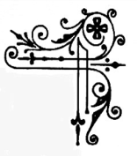 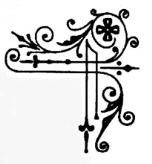 Маршруты «Енисейская губерния. Монастырские земли.»1.Дивногорск – Красноярск - Большая Мурта – Енисейск - Монастырское озеро – Красноярск - Дивногорск.2.Знаменский скит (Дивногорск) , Успенский мужской монастырь(Красноярск) ,Спасский мужской монастырь ( Енисейск) ,Иверский женский монастырь (Енисейск).Маршруты «Казачьи остроги Красноярского края .» «История Енисейской губернии.»     Речные  паломнические  маршруты (на теплоходе «Юнга» http://kptur.ru/index.php/kruizi  с компанией «Калейдоскоп путешествий»+ пешие маршруты) .1.Красноярск-Знаменский скит-Красноярск(8 часов): а) речной вокзал Красноярск- пристань города Дивногорска в пути 3 часа с краеведческой экскурсией.б) экскурсия по городу Дивногорску с посещением Белого двора Знаменского скита (19в.) и действующего Знаменского храма 2015 г. (чудотворная икона  Божией матери Знамение Абалакская 1887 г.) прогулка по набережной до пристани пути  2 часа 20 минут.в) пристань г. Дивногорска- речной вокзал г. Красноярска в пути 2 часа.2.Красноярск-с.Овсянка -Красноярск( 3 часа):   речной вокзал Красноярск-акватория с.Овсянки (1671 г.)- речной вокзал Красноярск.3.Экскурсия по акватории города Красноярска от пристани г. Красноярска :а) рассказ об освоении земель Красноярского края  17 в.б) рассказ о создании Енисейской губернии 19 в. Маршруты «Знаменский скит .Дивногорск.»а)экскурсия по городу Дивногорску с посещением Белого двора Знаменского скита (19в.) и действующего Знаменского храма 2015 г. (чудотворная икона  Божией матери Знамение Абалакская 1887 г.) прогулка по набережной .б)экскурсия по действующему Знаменскому храму (2015 г.), презентация «Знаменский скит. Дивногорск. Начало» в классе нижнего Знаменского храма (1990г.) , экскурсия по Белому двору Знаменского мужского общежительного скита ( 1891 г.). Маршрут «Земля под Покровом Пресвятой Богородицы.» Паломничество по храмам , располагающимся на землях Знаменского мужского общежительного скита ( действовал 1888-1920 гг.): -храм иконы Божией матери «Знамение» Абалакская (г.Дивногорск,2015г.)- храм иконы Божией матери «Знамение» Абалакская(г.Дивногорск,1990г.)- храм иконы Божией матери «Знамение» Абалакская (г. Дивногорск ,скитской 1891г.)-храм Покрова Пресвятой Богородицы (п.Усть-Мана,2011г.)-храм свт. Иннокентия Иркутского Чудотворца (п.Овсянка,1998г.) Маршрут « Семейный отдых в Дивногорье .» Встреча и размещение экскурсионных групп \ семей (эконом вариант –общежитие, полный пансион-отель), краеведческие экскурсии , творческие мастер-классы(береста ,живопись ,традиционная тряпичная кукла ,картины из пластилина ) , «семейное чтение на траве» , сплав по реке Мана , в летнее время :квадроциклы , лазертаг ,детская площадка ,бассейн ;в зимнее время :тюбинг-парк ,сноу-парк ,ДК «Дивноззаврики» ,горнолыжный отдых ,беговые лыжи ; кафе -ресторан ,беседки для барбекю .Информация на сайтах : http://divno-znamenie.prihod.ru/    http://hoteldivniy.com/ История Знаменского скита  от прихода Знаменского храма  https://www.youtube.com/watch?v=uylNgKqyFFY  Видео Дивногорска с высоты птичьего полета от спорт-отеля «Дивный» http://hoteldivniy.com/summer-recreation/                                                       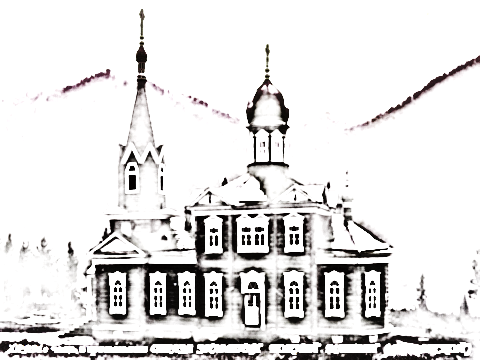 